          《在线课堂》学习单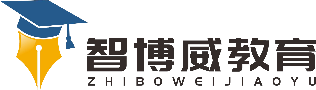 班级：                姓名：                 单元英语三年级上册Unit3 Animals课题Vocabulary and Target温故知新一、写出相应的单词。  1.熊猫           2.老虎             3.小鸟               4.小狗 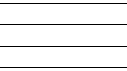 自主攀登1、我会读：听录音,读课本P19单词和对话3次。2、我会练：一、抄写下列单词。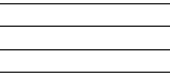 rabbit                    lion                     no二、看图片连线。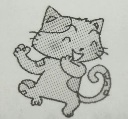 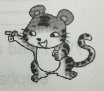 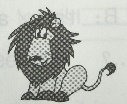 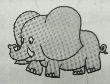 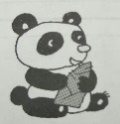     panda       lion       tiger      elephant    cat稳中有升 看图，在正确的答句后面打勾。1. Is this a panda?             Yes, it is.(   )                             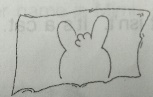 No, it isn’t.(   ) 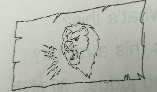 2. Is this a lion?                Yes, it is. (   )                             No,it isn’t. (   )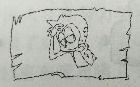 3. Is this a cat?                 Yes, it is. (   )                             No, it isn’t.(   )4. Is this a dog?                Yes, it is.(   )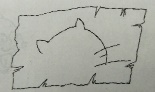                              No, it isn’t.(   )说句心里话